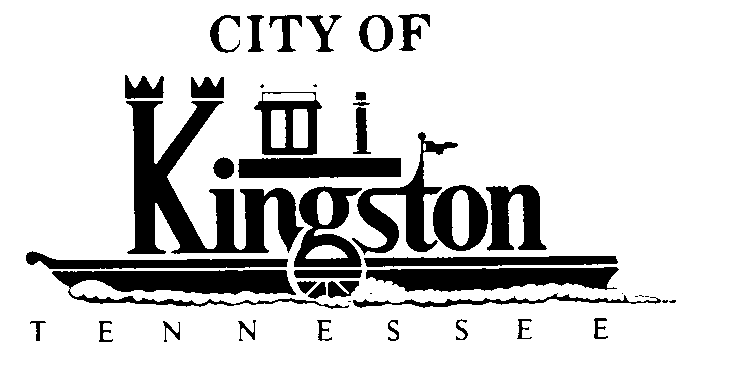 SPECIAL CALLED MEETINGKINGSTON CITY COUNCILKINGSTON COMMUNITY CENTER - COUNCIL CHAMBERAPRIL 26, 2013 – 5:30 P.M.A G E N D ACall to OrderInvocation and PledgeRoll CallDiscussion and Possible Action Concerning the Process of Selecting a New City Manager - Warren Nevad, UT-MTAS Consultant